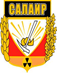 Кемеровская областьАдминистрация Салаирского городского поселенияПостановлениеот 21 сентября 2018 г.					                                       №  147О внесении изменений в постановление администрации Салаирского городского поселения от 11.12.2017г., № 213  «Об утверждении муниципальной программы «Формирование современной городской среды Салаирского городского поселения» на 2018-2022 годыВ соответствии с Бюджетным кодексом Российской Федерации, Федеральным законом от 06.10.2003г. № 131-ФЗ «Об общих принципах организации местного самоуправления в Российской Федерации», постановлением Правительства РФ от 10.02.2017г.№169 «Об утверждении Правил предоставления и распределения субсидий из федерального бюджета бюджетам субъектов РФ на поддержку государственных программ субъектов Российской Федерации и муниципальных программ формирования современной городской среды», постановлением Коллегии администрации Кемеровской области  23  марта 2018 г.  № 110 «О внесении изменений в постановление Коллегии Администрации Кемеровской области от 06.09.2017 № 471 «Об утверждении государственной программы Кемеровской области «Формирование современной городской среды Кузбасса» на 2018-2022 годы», постановлением администрации Салаирского городского поселения от 18.12.2013 года   № 66 «Об утверждении Положения о муниципальных программах Салаирского городского поселения», в целях повышения эффективности муниципального управления на территории Салаирского городского поселения: 1. Внести изменение в п.п. 10 п. 1 Паспорт муниципальной программы «Формирование современной городской среды Салаирского городского поселения» на 2018-2022 годы и изложить в новой редакции, согласно приложению  к настоящему постановлению.2. Настоящее постановление опубликовать на официальном сайте администрации Салаирского городского поселения. 3. Контроль за исполнением настоящего постановления возложить на заместителя главы  Салаирского городского поселения М.И. Суворову.Глава Салаирскогогородского поселения                                                                     Е.Н. ЕстифеевПриложение  к постановлению № 147 от 21.09.2018г.О внесении изменений в постановление администрации Салаирского городского поселения от 11.12.2017г., № 213  «Об утверждении муниципальной программы «Формирование современной городской среды                                Салаирского городского поселения» на 2018-2022 годы1. Паспорт муниципальной программы10.Финансовое обеспечение подпрограммы по всемисточникам с разбивкой по годам реализации муниципальной программыРасходы, руб.Расходы, руб.Расходы, руб.Расходы, руб.Расходы, руб.Расходы, руб.Расходы, руб.10.Финансовое обеспечение подпрограммы по всемисточникам с разбивкой по годам реализации муниципальной программыИсточник финансирования 2018г.2019г.2020г.20212022итого10.Финансовое обеспечение подпрограммы по всемисточникам с разбивкой по годам реализации муниципальной программыВсего, в т ч:2014881,942687165,72648092,23300,00300,00300,0010.Финансовое обеспечение подпрограммы по всемисточникам с разбивкой по годам реализации муниципальной программыбюджет Салаирского городскогопоселения96094,70131358,28129404,49300,00300,00300,0010.Финансовое обеспечение подпрограммы по всемисточникам с разбивкой по годам реализации муниципальной программыфедеральный бюджет1179730,032071520,162040708,770,000,000,0010.Финансовое обеспечение подпрограммы по всемисточникам с разбивкой по годам реализации муниципальной программыОбластной бюджет646069,26424287,26417978,970,000,000,0010.Финансовое обеспечение подпрограммы по всемисточникам с разбивкой по годам реализации муниципальной программывнебюджетные средства 86577,2760000,0060000,000,000,000,00